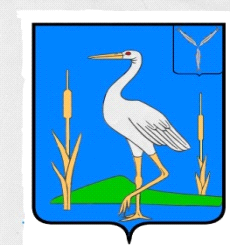 АДМИНИСТРАЦИЯБОЛЬШЕКАРАЙСКОГО МУНИЦИПАЛЬНОГО ОБРАЗОВАНИЯ РОМАНОВСКОГО МУНИЦИПАЛЬНОГО РАЙОНА  САРАТОВСКОЙ  ОБЛАСТИПОСТАНОВЛЕНИЕ№ 58от 14.12.2023 годас. Большой КарайОб утверждении муниципальной программы«Увековечение памяти погибших при защите Отечества»В целях увековечения памяти погибших при защите Отечества на территории Большекарайского муниципального образования   Романовского муниципального района Саратовской области, формирования гражданско-патриотического сознания граждан, руководствуясь Федеральным законом от 06 октября 2003 г. № 131-ФЗ «Об общих принципах организации местного самоуправления в Российской Федерации», Уставом Большекарайского муниципального образования Романовского муниципального района Саратовской областиПОСТАНОВЛЯЕТ: 	1.      Утвердить муниципальную программу «Увековечение памяти погибших при защите Отечества», согласно Приложению.2.      Установить, что в ходе реализации муниципальной программы «Увековечение памяти погибших при защите Отечества годы» мероприятия и объемы их финансирования  подлежат корректировке с учетом возможностей средств Федерального бюджета и областного бюджета. 3. Настоящее постановление разместить на официальном сайте администрации Большекарайского муниципального образования.          4. Настоящее постановление вступает в силу с момента его обнародования.Глава Большекарайскогомуниципального образования				Н.В.Соловьева                                                                                                   Приложение к постановлению                                                                                               Администрации Большекарайского муниципального образования                                                                                                                    от 14.12. 2023года № 58ПАСПОРТ                                                                                                                        Муниципальной программы «Увековечение памяти погибших при защите Отечества»Содержание проблемы и обоснование необходимостиее решения программными методами        Муниципальная программа «Увековечение памяти погибших при защите Отечества» (далее - программа) разработана в соответствии с Законом РФ «Об увековечении памяти погибших при защите Отечества» от 14.01.1993 N 4293-1 (в редакции Федерального закона от 22.08.2004 N 122-ФЗ).         Программа включает комплекс организационных и информационных мероприятий по увековечиванию памяти участников Гражданской войны и становления Советской власти,  содержанию и благоустройству воинского захоронения.        Результаты мониторинга воинских захоронений в Большекарайском МО показали, что состояние мемориальных комплексов находится в удовлетворительном состоянии, но братское захоронение требует постоянного ремонта. Таким образом, остаётся актуальной проблема благоустройства воинского захоронения, приведение его в соответствие с примерными стандартами.На территории Большекарайского МО находится одно воинское захоронение времен гражданской войны. Надгробье воинам, погибшим от рук белогвардейцев в годы становления Советской власти в 1920 г., расположено на территории зеленой зоны в центре села (ранее рыночная площадь). В 1959 году на месте захоронения был поставлен обелиск, в 1970году проводилась реставрация захоронения погибших с установкой памятника треугольной формы, с памятной надписью, холмом, был произведен косметический ремонт. Расходы на восстановление, косметический ремонт требуют значительного финансирования из различных источников.        Учитывая важность стоящих задач по реализации Закона РФ «Об увековечении памяти погибших при защите Отечества» от 14.01.1993 N 4293-1, разработка проекта программы «Увековечение памяти погибших при защите Отечества на 2019-2024 годы» является важнейшей необходимостью.Основная цель и задачи программы        Главными целями  программы являются:- комплексное решение проблем, связанных с благоустройством братских могил и воинских захоронений на территории Большекарайского МО;- совершенствование работы по увековечению памяти граждан, погибших при исполнении воинского долга в годы Гражданской войны и во время других вооруженных конфликтов;- объединение усилий исполнительных и законодательных органов власти муниципального образования, учебных заведений, представителей бизнеса, общественных, ветеранских и военно-патриотических организаций с целью сохранения объектов наследия.         Программа рассчитана на  2024 год.Система программных мероприятий3.1. Приведение в надлежащее состояние памятников, воинского захоронения и братской могилы на территории Большекарайского МО. - подготовка договоров с организациями и предпринимателями с целью оказания помощи в восстановлении и благоустройстве воинского захоронения;- подготовка документации и заключение договоров с организациями на производство работ;- проведение ремонта, реставрации воинского захоронения (братской могилы);- благоустройство территории воинского захоронения (братской могилы);- освещение в средствах массовой информации мероприятий, связанных с восстановлением воинского захоронения.3.2. Патриотическое воспитание молодежиРеализация программы позволит активизировать работу по совершенствованию организации шефства над воинскими захоронениями, братскими могилами и памятниками истории, вовлечь в эту работу образовательные учреждения, общественные организации, ветеранов, молодежь и граждан города. В ходе выполнения ремонтно-реставрационных работ, обустройства воинских захоронений планируется проведение мероприятий, направленных на формирование у граждан духовно-патриотических ценностей, чувства верности конституционному долгу, беззаветного служения Отечеству.Ресурсное обеспечение программы         Финансирование программы предусматривается за счет средств Федерального бюджета, областного бюджета, внебюджетных источников.Объем ассигнований составляет:Организация управления программой, механизм реализации, контроль за ходом реализации             Финансирование программы предусматривается за счет средств Федерального бюджета Большекарайского МО, а также привлечения внебюджетных средств.            Основными исполнителями программы являются органы местного самоуправления. Исполнители мероприятий программы несут ответственность за ее качественное, своевременное выполнение, рациональное использование выделяемых на ее реализацию средств.           Контроль за реализацией программы осуществляет Администрация Большекарайского муниципального образования Романовского муниципального района Саратовской области.Ожидаемые результаты от реализации программы- выполнение первоочередных задач по приведению в надлежащее состояние воинских захоронений, братских могил, памятников истории времен гражданской войны на территории Большекарайского МО (благоустройство);- активизация шефской работы над воинским захоронением, привлечение к этой работе общественность, общеобразовательные учреждения, предпринимателей, предприятий и организаций поселения;- освещение в средствах массовой информации материалов, касающихся результатов выполнения разделов целевой программы, мероприятий патриотической направленности, , проведение выставок, тематических экспозиций.Перечень
основных мероприятий программы «Увековечение памяти погибших при защите Отечества»НАИМЕНОВАНИЕ ПРОГРАММЫ Муниципальная программа «Увековечение памяти погибших при защите Отечества»ОСНОВНЫЕ РАЗРАБОТЧИКИ И ИСПОЛНИТЕЛИ ПРОГРАММЫАдминистрация Большекарайского муниципального образования Романовского муниципального района Саратовской областиЦЕЛЬ ПРОГРАММЫувековечение памяти погибших при защите ОтечестваЗАДАЧИ ПРОГРАММЫ- восстановление (ремонт, реставрация, благоустройство) воинского захоронения - нанесение имен погибших при защите Отечества на памятную доскуСРОКИ РЕАЛИЗАЦИИ ПРОГРАММЫ2024 годОБЪЕМЫ ФИНАНСОВОГО ОБЕСПЕЧЕНИЯ МУНИЦИПАЛЬНОЙ ПРОГРАММЫ                               расходы (руб.)ОБЪЕМЫ ФИНАНСОВОГО ОБЕСПЕЧЕНИЯ МУНИЦИПАЛЬНОЙ ПРОГРАММЫ386 365,37ФЕДЕРАЛЬНЫЙ БЮДЖЕТ343 865,18ОБЛАСТНОЙ БЮДЖЕТ42 500,12ОЖИДАЕМЫЕ РЕЗУЛЬТАТЫ РЕАЛИЗАЦИИ ПРОГРАММЫ-  комплексное решение проблем, связанных  с  благоустройством братских могил и воинских захоронений на территории Большекарайского МО;- совершенствование работы по  увековечению  памяти  граждан, погибших при исполнении воинского долга в  годы  гражданской войны и становления Советской власти;                       -  объединение усилий исполнительных и законодательных органов  государственной власти муниципального образования, учебных  заведений,  представителей   бизнеса,   общественных,   ветеранских   и  военно-патриотических  организаций   с   целью   сохранения   объекта наследияКОНТРОЛЬ ЗА ИСПОЛНЕНИЕМ ПРОГРАММЫКонтроль за исполнением программы  осуществляют  Администрация Большекарайского муниципального образования Романовского муниципального района Саратовской областиОбъем финансированияВсего сумма (руб.)Федеральный бюджет343 865,18Областной бюджет 42 500,19ВСЕГО:386 365,37№ п/пНаименование мероприятияСроки выполнения Источники финансированияОбъемы финансирования,руб.Исполнители, перечень организаций, участвующихв реализации основных мероприятий№ п/пНаименование мероприятияСроки выполнения Источники финансированиявсегоИсполнители, перечень организаций, участвующихв реализации основных мероприятий1234571.Проведение восстановительных работ2024 годвсего:в том числе: федеральный бюджет областной бюджет386 365,37343 865,1842 500,19Администрация Большекарайского муниципального образованияИТОГО:386 365,37